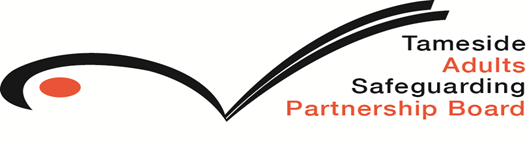 Safeguarding Adult PlanNB: it is advised that the lead SAM ask staff to sign a disclaimer to state they are responsible for the review.Name of Safeguarding Adult ManagerContact Details of Safeguarding Adult ManagerName of AdultDOBAddressDate of IncidentDate of Safeguarding PlanActions accepted by the AdultPerson ResponsibleResponsible OrganisationStart date and frequency eg/ weekly/ongoingEvidenceAction completedLead person/s responsible to review actions 